Sumit 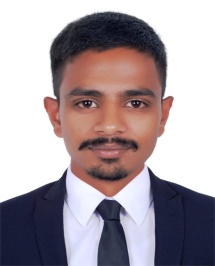 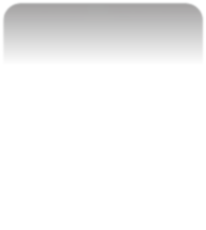 Email: sumith.391458@2freemail.comCareer Objective:Seeking a position in an organization, which provides a  challenging environment for my leveraged expertise to be fully utilized, thereby assisting in adding value to the organization and aiding my growth.Educational Qualifications:•    BE Mechanical Engineering (pursuing degree-Rajiv Gandhi University M.P,India)•    Senior Secondary School Certificate (10+2) from Board of Secondary Education Bhopal M.P.2015 (Year2015)•    High School Certificate (10th) from Board of Secondary Education Bhopal M.P.2013 (Year 2013)Personal Skills:•    Strong analytical and critical thinking skills.•    Self-driven and motivated to drive improvements across the team•    Eager to learn.•    Quick learner FocusedComputer Skills:•    Diploma in Computer Applications (Maharishi Mahesh Yogi Vedic Vishwavidyalaya – Indore MP)•    Photo/Video Editing Software (Adobe Photoshop) -(Indore institution of Computer Education-Indore MP)•    Training in AutoCAD, Hyper mesh, Creo 3.0 (Indore institution of Computer Education-Indore MP)•    Diploma in mobile repairing (hardware/software) (ISHAPE- Regd. under Govt. of Madhya Pradesh)Extracurricular Activities   • Participated as a team member in a sports league.      • Worked as a Photographer in “Spandan-Annual cultural fest”.Personal DetailsDate of Birth           : 4 April 1997Gender                   : Male Nationality             : Indian Marital Status         : SingleLanguages known    : English, HindiHobbies                  : Photography, Playing Musical Instruments